�---*  ....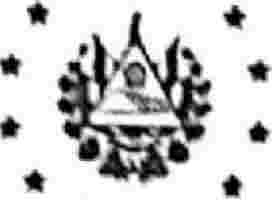 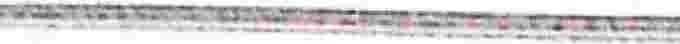 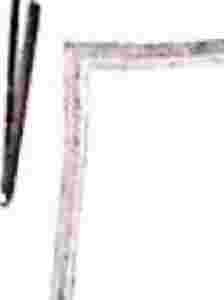 ....DTFRN  _      DE·l     LVA      -�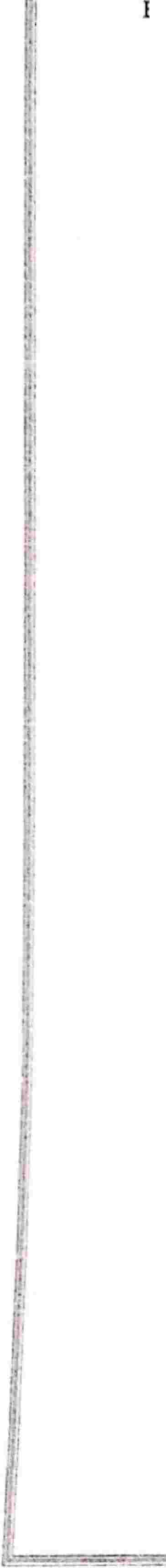 MINISTERIODE AGRICULTURA                                                                                     i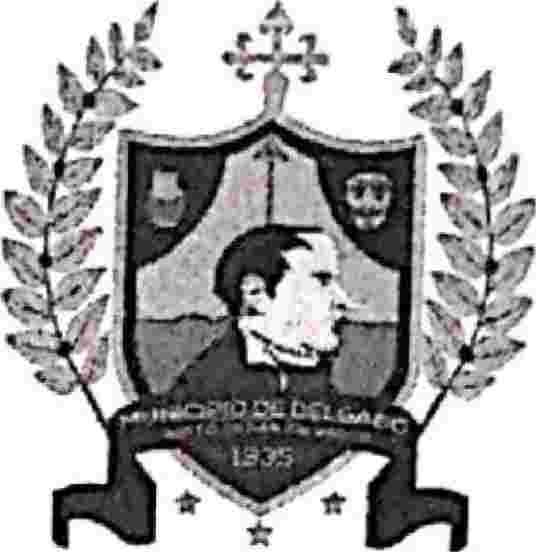 Y GANADERÍA                                                                                                          '¡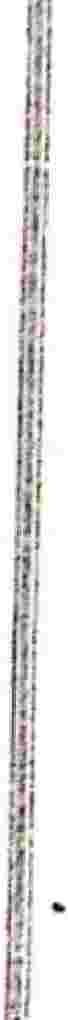 jCONVENIO DE COOPERACIÓN ENTREEL MINISTERIO DE AGRICULTURA  Y GANADERÍAyLA ALCALDÍA MUNICIPAL DE CIUDAD DELGADO, DEPARTAMENTO DE SAN SALVADOR,!PARA LA ENTREGA  DE CESTAS SOLIDARIAS Y BOLSAS DE 25               ,1LIBRAS DE MAÍZ BLANCO EN EL MARCO DE LA PANDEMIA             11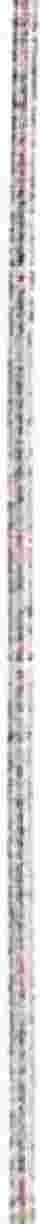 POR COVID 19 POR PARTE DEL GOBIERNO DE EL SALVADOR.Santa Teda, La Libertad, 11 de mayo de 2020.-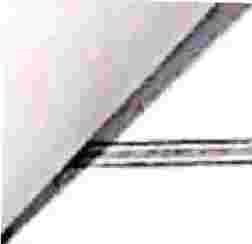 NOSOTROS: PABLO SALVADOR ANLIKER INFANTE, de cuarenta y dos años de edad, Comerciante, de]  domicilio de Santa Teda, departamento de La Libertad, portador de mi Documento  Único  de Identidad  número -----------------------------------------------------------------------------------------, y con Número  de Identificación Tributaria--------------------------------------------------------------------------------, actuando en  mi carácter  de  Ministro  de Agricultura  y Ganadería,  institución  del domicilio de Santa  Teda,  departamento  de  La  Libertad,  con  Número  de Identificación  Tributaria cero  seiscientos  catorce-cero  diez mil ciento treinta y uno-cero  cero  seis-nueve, en adelante  "MAG",  personería  que  compruebo  con los  siguientes  documentos:  a)  El acuerdo  ejecutivo  número  uno  del día  uno  de junio  de dos mil diecinueve,  el  cual aparece publicado en el  ejemplar del Diario Oficial  número cien, tomo cuatrocientos veintitrés  de  ese  mismo  día,  mes  y  año,  emitido  por  el  señor  Presidente  de  la República  Nayib Armando Bukele Ortez y de)  que consta  que fui nombrado Ministro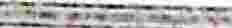 de Agricultura y Ganadería; y, b) La certificación del acta de las doce horas del día uno de junio de dos mil diecinueve, que aparece en el Libro de Actas de Juramentación de Funcionarios  Públicos que IJeva la  Presidencia  de la República,  de ]a que se advierte que fui juramentado como acto previo a la toma de posesión del cargo de Ministro de Agricultura  y  Ganadería,  certificación  expedida  por el  Licenciado  Conan  Tonathiú Castro  en su carácter  de Secretario  Jurídico  de la  Presidencia  de la  República  de EJ Salvador,  el día tres del mismo mes y año,  por lo  que me encuentro facultado  para suscribir documentos como el presente, que en el transcurso de este instrumento me denominare  el   MAG; y por  otra  parte  ELMER  ULISES  CARDOZA  CALDERÓN,  de cuarenta   y  cinco     años  de  edad,   Emp1eado,   del  domicilio  de  Ciudad   Delgado, departamento  de  San  Salvador,  portador  de  mi  Documento  Único  de  Identidad numero----------------------------------------------------,con Número  de Identificación  Tributaria--------------------------------------------------------  en  mi  calidad  de  Alcalde  del Municipio   de  Ciudad   Delgado,   Departamento   de  San  Salvador,   con   Número   de Identificación  Tributaria  cero seiscientos  diecinueve-cero  diez mil seiscientos once- cero  cero  uno-cero,  en  adelante  me  denominare "LA  ALCALDÍA",  personeria--------------------------------------------------------------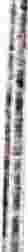 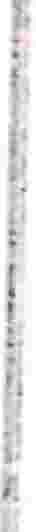  que      compruebo  con  la  siguiente   documentación:   a)   La   Credencial   extendida  por  el           Tribunal Supremo Electoral, el día veinticinco de abril de dos mil dieciocho, en el que aparece que        fui electo alcalde del municipio de Ciudad Delgado, departamento de San Salvador para  el período  comprendido  del primero  de mayo de dos mil  dieciocho  al treinta de abril de dos mil dieciocho; y b) La Certificación de acta número  nueve de la Sesión Ordinaria,  del día ocho de mayo de dos mil veinte, que aparece en el Libro de actas y  acuerdos  municipales,  que  lleva  la  Alcaldía  Municipal  de  Ciudad  Delgado, acuerdo  número  uno,  de  referencia  numero 150-080520-1,  en  la  cual  el  Concejo Municipal faculta al señor Elmer Ulises Cardoza Calderón, Alcalde Municipal, firmar el presente  Convenio  de  Cooperación  con  el Ministerio  de  Agricultura  y  Ganadería,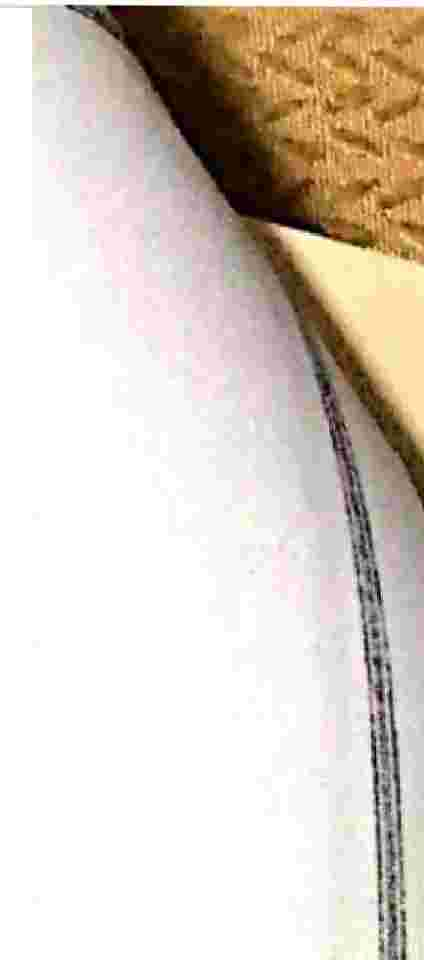    certificación  expedida  por la Licenciada Rocío Jamileth  Matute Avilés,  en  su carácter                         de secretaria  municipal  de la  Alcaldía Municipal  de Ciudad  Delgado,  el  día ocho demayo de dos mil veinte.CONSIDERANDOS:l.      Que  el artículo  1 de la constitución de la República contempla que El Salvador reconoce a la persona humana  como el origen y fin de la actividad del Estado, que está organizado para la consecución de la justicia, seguridad jurídica y del bien común.II.     Que a través  del Decreto Legislativo Nº 593, de fecha 14 de marzo de 2020, publicado en el Diario Oficial Nº 52, Torno Nº 426 de la misma fecha, se declaró Estado de Emergencia Nacional por la pandemia del COVID -19  y mediante sus prórrogas ha sido prolongada la cuarentena domiciliar, como consecuencia del riesgo e inminente afectación por dicha pandemia.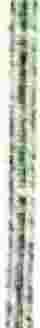 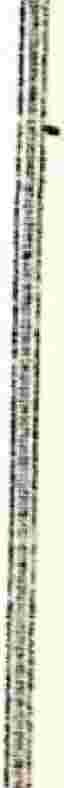 III.      Que el artículo 101 de la Constitución de la República de El Salvador, establece: "El  orden  económico  debe  responder esencialmente  a principios de justicia social,  que  tiendan  a asegurar  a todos los  habitantes del país una existenciadigna del ser  humano.  El  Estado  promoverá  el desarrollo  económico y social11                                                                                                                                                                               mediante   el  incremento   de  la   producción,  la  productividad  y  la  racionall                                   utilización de los recursos. Con igual finalidad, fomentará los diversos                                                                                                            sectores de la producción Y defenderá el interés de los consumidores".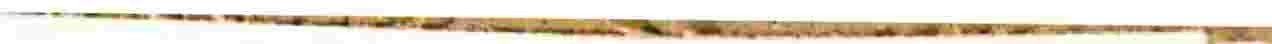 IVIV público  sobre  el  interés  privado,   el  señor  presidente  de  la  República  ha delegado al Ministerio de Agricultura y Ganadería para que, en conjunto con las alcaldías de los 262 municipios del país, ejecuten la entrega de cestas solidarias Y  bolsas  de  25  libras  de  maíz  blanco  como  medida  de  compensación  para mitigar los efectos económicos  de las familias salvadoreñas.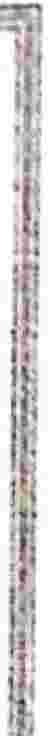 V.      Que es  competencia del  Ministerio de Agricultura y Ganadería, desarrollar y promover  los  convenios   necesarios.  a  fin  de   asegurar  el   abastecimiento adecuado y oportuno de los productos básicos de consumo familiar, principalmente los destinados a la alimentación.   .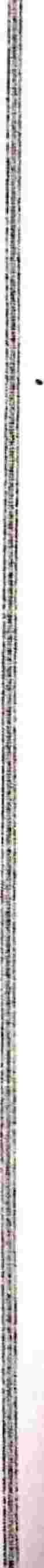 VI.       Que la Alcaldía  Municipal  de Ciudad  Delgado,  de conformidad a lo  establecido en  el  artículo  203  y  siguientes  de  la Constitución  de la  República,  goza  de autonomía en lo económico,  lo técnico y lo administrativo, con personalidad jurídica y patrimonio propio creado principalmente para la administración  y gobierno   del   municipio;   asimismo,   de   acuerdo  al   Código   Municipal,   el municipio  constituye la unidad  política  administrativa primaria dentro de la organización estatal establecida en un territorio determinado que le es propio, con   personería  jurídica,   organizado   bajo  un   ordenamiento  jurídico   que garantiza la participación popular en la formación y conducción  de la sociedad local,  con  autonomía  para   darse  su  propio  gobierno,   el  cual  como  parte instrumental del municipio está encargada de la rectoría y gerencia del bien común   general,  gozando   para  cumplir  con   dichas   funciones,   del   poder, autoridad y autonomía suficiente.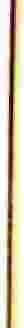 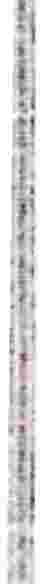 VII.       Que, para  darle cumplimiento a lo  expresado en los  considerandos anteriores, las instituciones firmantes han  acordado suscribir el presente Convenio, para determinar Jos alcances y obligaciones  de cada una de ellas.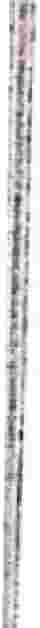 POR TANTO,  con base  en los  considerandos  que  anteceden,  acordamos suscribir  el presente instrumento; el cual se regirá por las cláusulas siguientes:3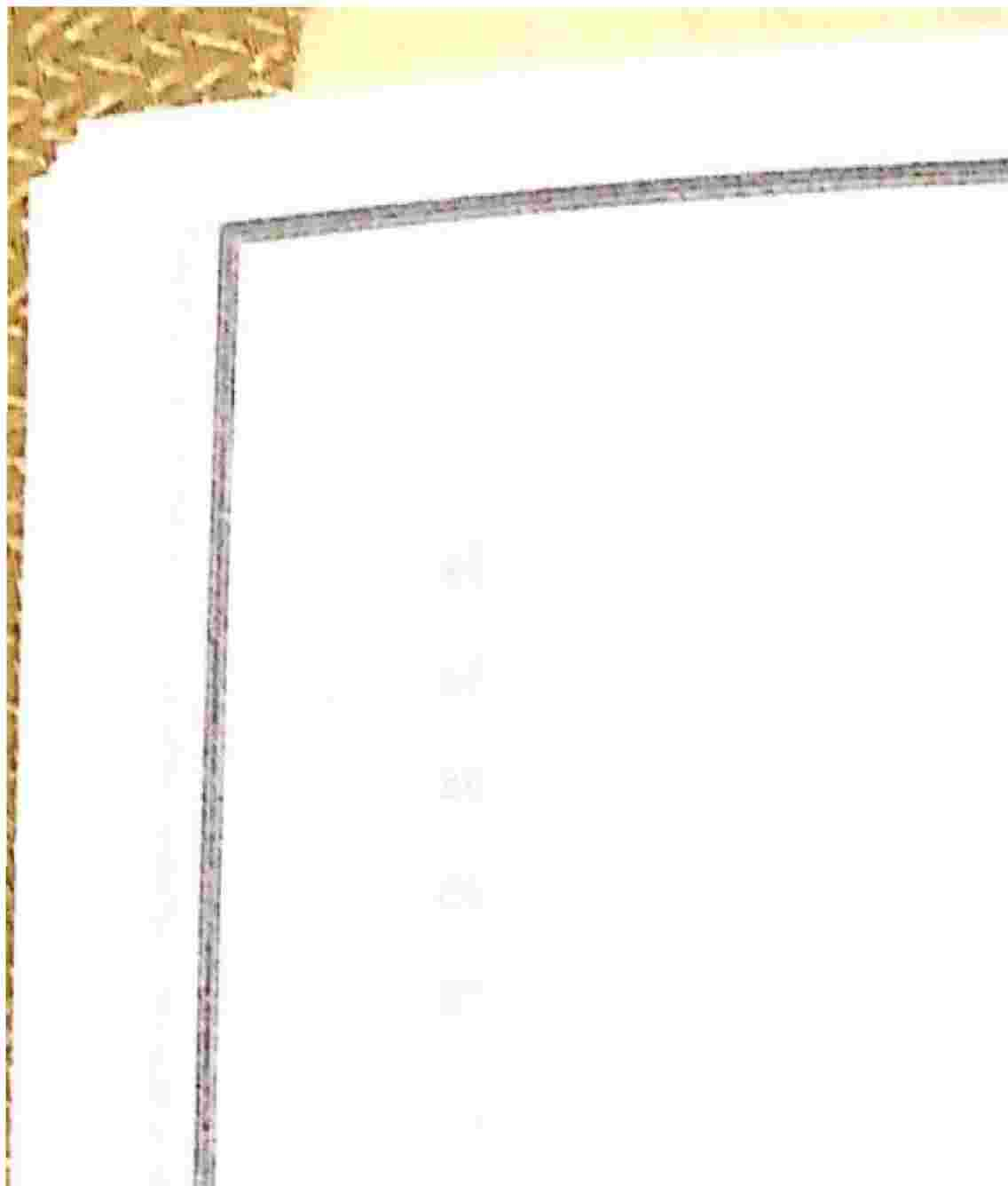 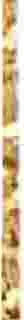 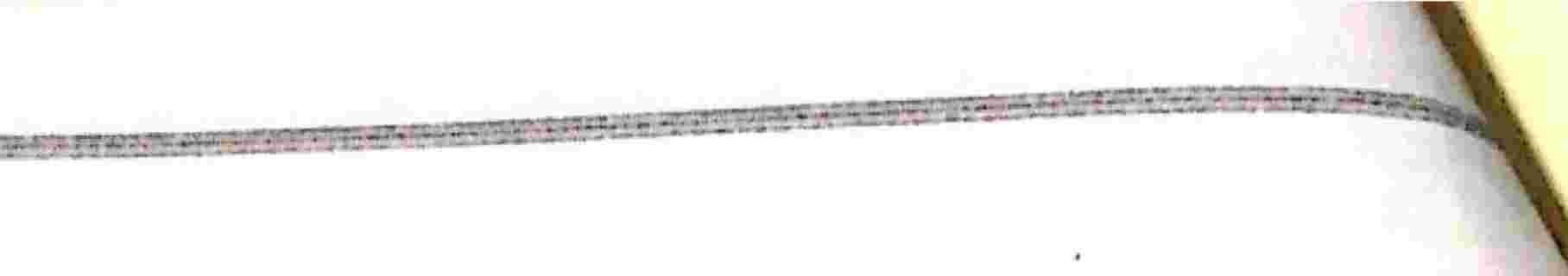 CLÁUSULA PRIMERA:  OBJETO.El presente convenio tiene como objeto que el Ministerio de Agricultura Y Ganadería  en adelante  MAG,  proporcione  y garantice la entrega  de cestas solidarias Y bolsas  de 25 libras de maíz blanco a través de la Alcaldía Municipal de Ciudad Delgado, departamentode San Salvador, la cual para efectos del presente �onvenio podrá denominarse como "LaAlcaldía",   para   beneficio   de  las   familias  del   municipio,   que   se  vean   afectados económicamente  por  no  contar  con  un  vínculo laboral   o  ningún  tipo   de   ingreso permanente y así amortiguar la situación provocada por los efectos de la Pandemia porCOVID·19.La cesta solidaria antes mencionada podrá contener pero no limitarse a: granos básicos, productos no perecederos y productos que no necesitan refrigeración.CLÁUSULA SEGUNDA: ALCANCES DE LA COOPERACIÓN.,!                                           El  Ministerio de Agricultura y Ganadería, en coordinación con la Alcaldía,   proveerá a cada beneficiario  por familia del  municipio, una cesta solidaria y una bolsa de maíz blanco, las cuales serán entregadas en los lugares que pertenecen al  municipio y que señale la Alcaldía,  así mismo los bienes-serán detallados e individualizados mediante las actas de recepción de bienes y compromiso de entrega a los beneficiarios  del municipio, que forman parte integral del presente convenio, suscritas por el Alcalde de la municipalidad de Ciudad Delgado, y  los señores JORGE EUSEBIO ARGUETA MARTINEZ Y FRANCISCO  ALFREDO  SALMERON  CHAPAS  como designados del MAG  y quienes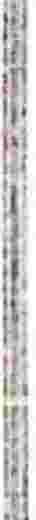 recibirán a satisfacción de esta Cartera de Estado.!                                                                       Las cestas solidarias y las bolsas de 25 libras de maíz blanco deberán ser para entrega yl          consumo de )os  beneficiarios  objeto  de]  presente  convenio,  para  lo  cual  el  Alcalde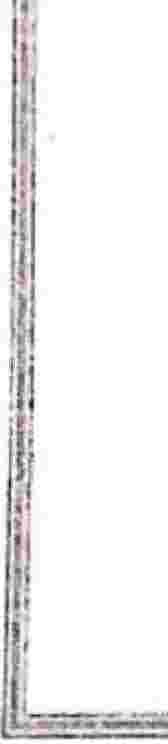 Municipal destinará el personal necesario que garantice la entrega a dichos beneficiarios.4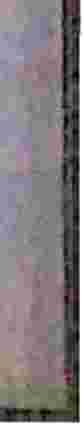 CLÁUSULA TERCERA. OBLIGACIONES  Y COMPROMISOS DE LAS PARTES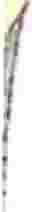 Responsabilidades y compromisos del MAG:a)  Realizar y coordinar las actividades con la Alcaldía Municipal que conlleven al cumplimiento del objetivo en el marco del presente. Convenio;b)   Dar   seguimiento  y  monitoreo   de  las   entregas  que   se   deriven   de   este instrumento.e)   Garantizar el cumplimiento de los lineamientos emitidos  por el Gobierno de El Salvador,  para  mitigar los  efectos  económicos  que  afectan  a los  beneficiarios del convenio.d)  Ejecutar a través  de la Oficina de Adquisiciones y Contrataciones Institucional(OACI) las compras de los bienes  que serán entregados a los beneficiarios.e)  Poner a disposición de la alcaldía la cantidad de bienes  necesarios para cumplir con la entrega de cestas solidarias y de bolsas de 25 libras de maíz blanco, en los  lugares  designados  para  tal  efecto,  debiendo  el MAG  garantizar  la  buena  calidad de los productos antes mencionados.f)		Controlar y verificar las  nóminas· de entrega por parte de la Alcaldía,  a fin  de asegurar que. se  cumplan  las  condiciones  necesarias para ser  beneficiarios, dentro del plazo pactado dentro de este convenio.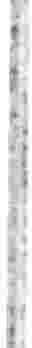 g)  Velar por que la Alcaldía Municipal implemente las medidas  sanitarias para la entrega  de  las  cestas  solidarias  y las  bolsas  de  25  libras  de  maíz  blanco, conforme a los protocolos establecidos por el Ministerio de Salud.h)  Cualquier   otra   que   pueda   identificarse   en  el  futuro   que· coadyuve   a   la implementación exitosa del convenio.Responsabilidades y compromisos de la Alcaldía:a)    Realizar y coordinar las actividades con el MAG que conlleven  al cumplimiento del                                 objetivo en el marco del presente Convenio y los mecanismos de entrega;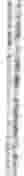 5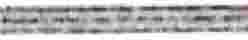 b)   Resguardar los bienes objeto del presente Convenio, conservándolos en  perfectoestado hasta su entrega;c)    Llevar  los  controles  de verificación  y registro  pertinente  de las  entregas  a  los beneficiarios objeto del convento en mención e informar al MAG, a fin de asegurar que se cumplan las condiciones necesarias para ser beneficiarios;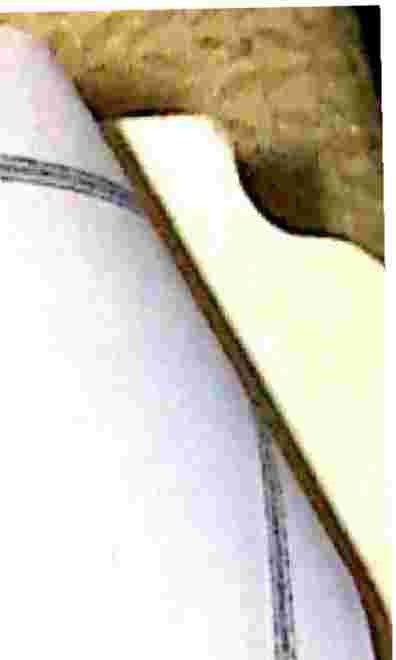 d)   Permitir  que  los  bienes  objeto  del  presente  Convenio  se  entreguen,  única  yexclusivamente a los beneficiarios enmarcados en el presente instrumento;e)    Evitar  que empleados de  la  Alcaldía,  cualquiera  que  sea su función  o cargo  se lucren o busquen intereses personales o partidarios, del beneficio de la entrega de las  cestas  solidarias  y  las  bolsas  de  maíz blanco,  ni  ceder  a  terceros  las responsabilidades adquiridas por el presente Convenio.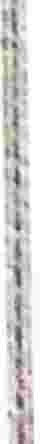 t)	Notificar  inmediatamente  de  hechos  provenientes  de  casos  fortuitos  o  fuerza mayor o por causa  de hechos  de delincuencia  por escrito al MAG, adjuntando el aviso del hecho  realizado ante la autoridad competente;g)    Garantizar las medidas   sanitarias para  la entrega de las  cestas  solidarias  y las bolsas  de 25 libras de maíz blanco, conforme a los protocolos establecidos por el Ministerio de Salud.h)    Entregar  al MAG,  en caso de ser  requerido,  la  nómina de beneficiarios de la -cestasolidaria  y del maíz blanco, según  el proceso de entrega  implementado  por cada1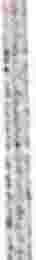 municipalidad.                                                            J   •1,                                       i)    Designar los  delegados  que se estimen convenientes  para garantizar la entrega a los beneficiarios de las cestas solidarias y bolsas de maíz blanco.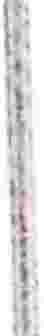 j)     El  traslado tanto de las cestas solidarias  como de las bolsas  de maíz desde  los lugares  establecidos  en  el presente  convenio hasta su  lugar de resguardo, así como la operación de carga/descarga y otros gastos análogos correrán por cuenta de cada municipalidad.k)   Cualquier   otra   que   pueda   identificarse   en   el   futuro   que   coadyuve   a  laimplementación exitosa del convenio.J1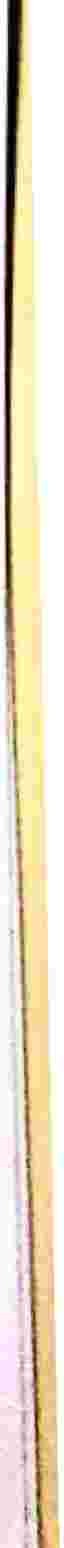 ¡1.l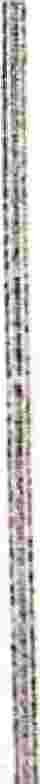 '·6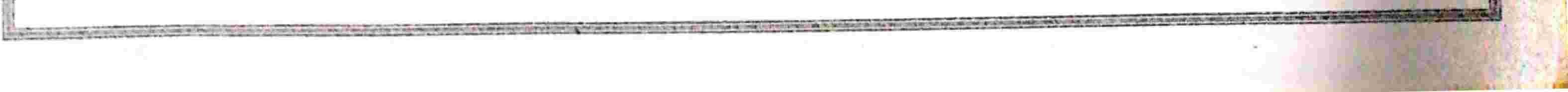 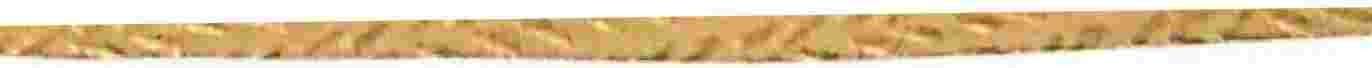 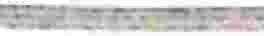 CLÁUSULA CUARTA: LUGARES DE ENTREGA1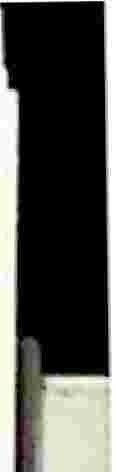 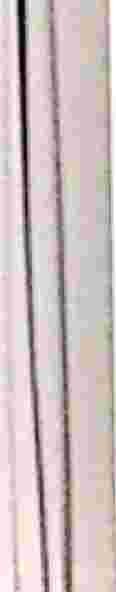 Para los efectos d  I  prescnt   convenio se designa los siguientes lu    res d   entre  a: Las  e  sta      olidarias    erán  en  r  g  d  s    n:  Calle  Circun  al  ción,  Ex  Bodes Bimbo, Plan de La Laguna, Antiguo Cuscatlán, departamento de La Libertad.Las  bolsas  de maíz  blanco  serán entregadas en:  diferentes  bodegas  situadas dentro  del  recinto  primario  del  Puerto  Marítimo  de Acajutla,  municipio del mismo nombre. departamento de SonsonateCLÁUSULA QUINTA: RESPONSABILIDADES POR DAÑOS.En  caso  de destrucción,  pérdida o robo  de los  bienes establecidos en el convenio será  responsabilidad  de la  Alcaldía  resarcir los  daños,  así como  la  responsabilidad  de las acciones  realizadas por empleados de la Alcaldía  que  pongan en  riesgo  los  fines  del presente convenio.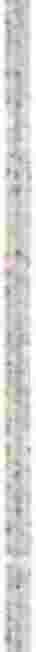 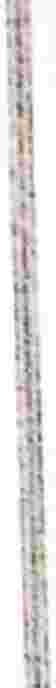 CLÁUSULASEXTA: ENLACES.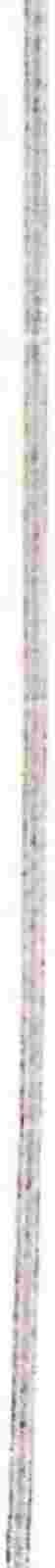 El  MAG  nombra   enlace   institucional  para  el  seguimiento  y  cumplimiento   de   las obligaciones   del  presente  Convenio,  a  los  señores  JORGE   EUSEBIO   ARGUETA MARTINEZ Y FRANCISCO ALFREDO  SALMERON CHAPAS o a quienes los sustituyan en su cargo por cualquier circunstancia.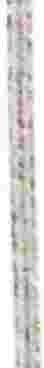 La AJcaldía nombra enlace para el  seguimiento del presente Convenio, a la señora CLAUDIA  BEATRIZ  RAMÍREZ  FLORES, quien ostenta el cargo de Gerente Social, de la Municipalidad  de  Ciudad  Delgado,  o  quien lo  sustituya  en su cargo  por  cualquiercírcunstancía.::,.     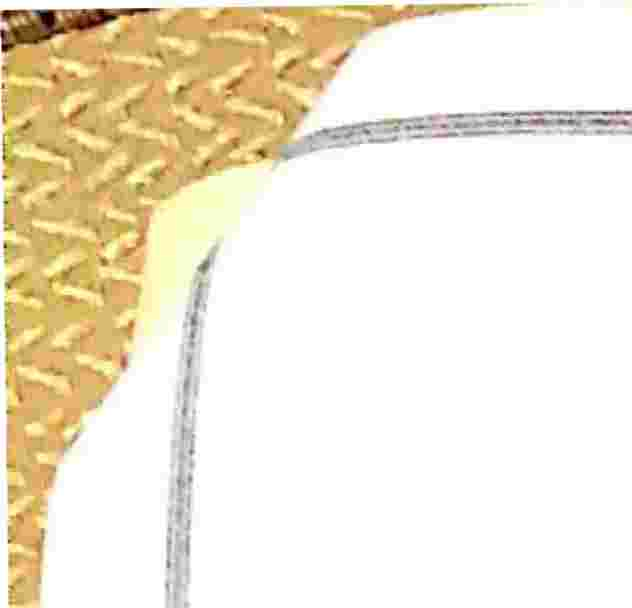 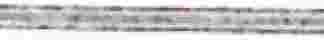 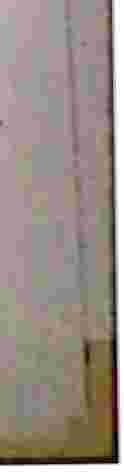 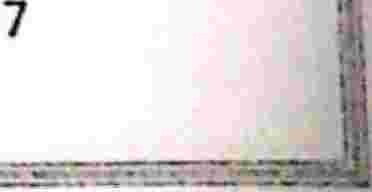                            CLÁUSULA SÉPTIMA: PUBLICIDAD Y ACCESO  A LA INFORMACIÓN.El presente  Convenio Y los documentos e información  que derivan  del mismo, serán públicos  Y  éstos  podrán compartirse  conforme  a la  Ley  de Acceso a la  Información Pública.CLÁUSULA OCTAVA: MODIFICACIONESEl  presente  Convenio  podrá  modificarse por  escrito  a  través   de  adenda,   previo acuerdo  entre  las  partes,  con  las  mismas   formalidades  de  este  instrumento  y conforme lo demanden las actividades y necesidades que se generen en el Marco de la Emergencia Nacional por COVID-19.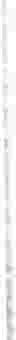 Toda  modificación deberá  ser solicitada  por escrito por la máxima  autoridad de las entidades suscriptoras, con el detalle de las modificaciones  solicitadas.CLÁUSULA NOVENA: SOLUCIÓN DE CONTROVERSIAS.Las controversias o diferencias que surjan de la interpretación, ejecución o aplicación del  presente  Convenio,  serán   resueltas  por  las  entidades  suscriptoras  de  común acuerdo, mediante trato directo, a través  de sus  respectivos enlaces  institucionales, quienes  deberán procurar la amigable componenda.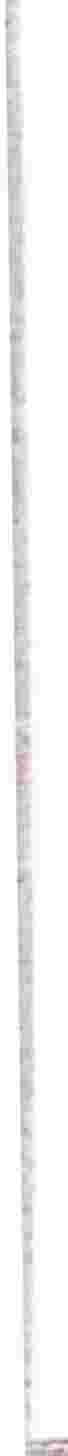 En  caso de ser  imposible  la  solución  amigable  de las  diferencias, se procederá  a dar por  terminado el  presente  Convenio  con la  sola  petición  por  escrito  de una  de laspartes  a la otra, sin responsabilidad para las mismas.8 o con  L,am�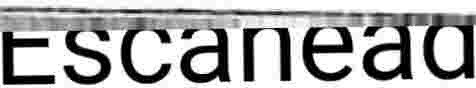 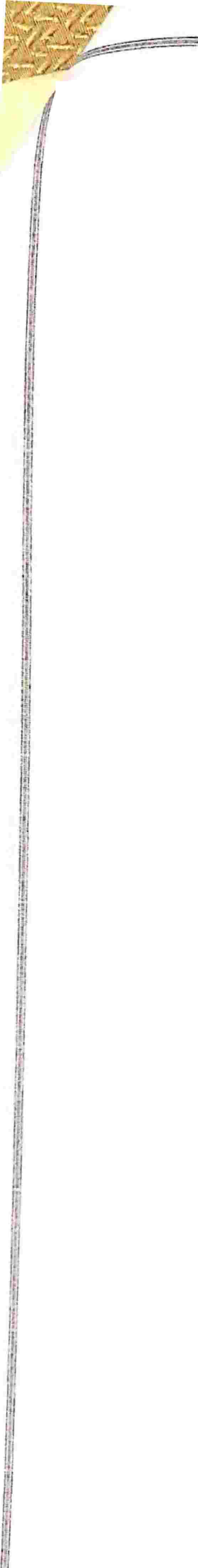 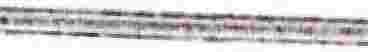 CLÁUSULA DECIMA: DE LAS COMUNICACIONES.Toda  comunicación  entre  las  partes  se hará  por  escrito  a Jas  direcciones  que a continuación se detallan:•    Del MAGMinistro de Agricultura y GanaderíaDirección: Final 1 ª· Avenida Norte, 13 Calle Oriente y Avenida Manuel Gallardo,Santa Tecla, La Libertad•·    De la Alcaldía.    ·           -. ·    Alcalde Municipal EJmer Ulises Cardoza CalderónDirección: Avenida Acolhuatan, Monseñor Esteban AJliet y Calle Morazán,·      número 21, Ciudad Delgado. San SalvadorTeléfono: 2562-5100Correo electrónico: a1ca1de@ciudaddelgado.gob.svCLÁUSULA DÉCIMA PRIMERA:  ANEXOS.Formarán   parte  del   presente   convenio,   las   actas   de   recepción    de   bienes    y compromisos  de entrega de bienes  a beneficiarios  del Municipio  de Ciudad  Delgado por parte de la Alcaldía, debidamente suscritas por el Alcalde o cualquier otro que se delegue durante la ejecución del presente convenio.1!CLÁUSULA DÉCIMA SEGUNDA: PLAZO, VIGENCIA Y TERMINACIÓN1La  duración del presente Convenio se regirá en el  Marco del Estado de Emergencia Nacional  por COVJD-19 y una vez finalizadas las causas  que dan origen  aJ  mismo  sin que se prorrogue, se deja sin efecto el presente convenio, suscrito entre el MAG y Ja ALCALDÍA MUNICIPAL DE CIUDAD DELGADO.9.e.             �u-.        ·�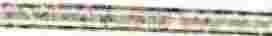 Escaneado con CamS�;En fe de lo anterior, por estar redactado conforme a nuestras voluntades y mandatos, firmamos el presente Convenio en dos  ejemplares originales de  igual valor y tenor, debiendo quedar un ejemplar en poder de cada una de las partes  que lo suscribimos. En la ciudad  de San Teda a los once días del mes mayo de dos mil veinte.Pablo Salvador Anliker Infante      ....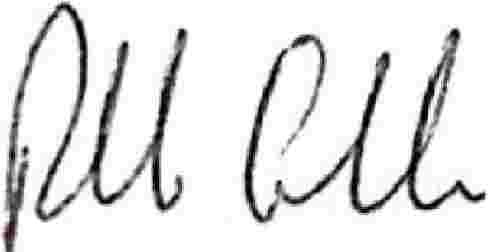 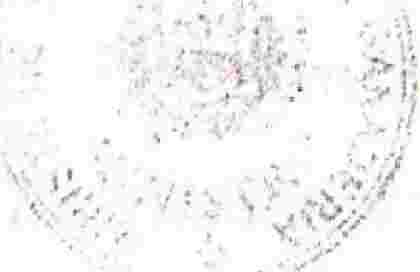 Ministro de Agricultura y Ganadería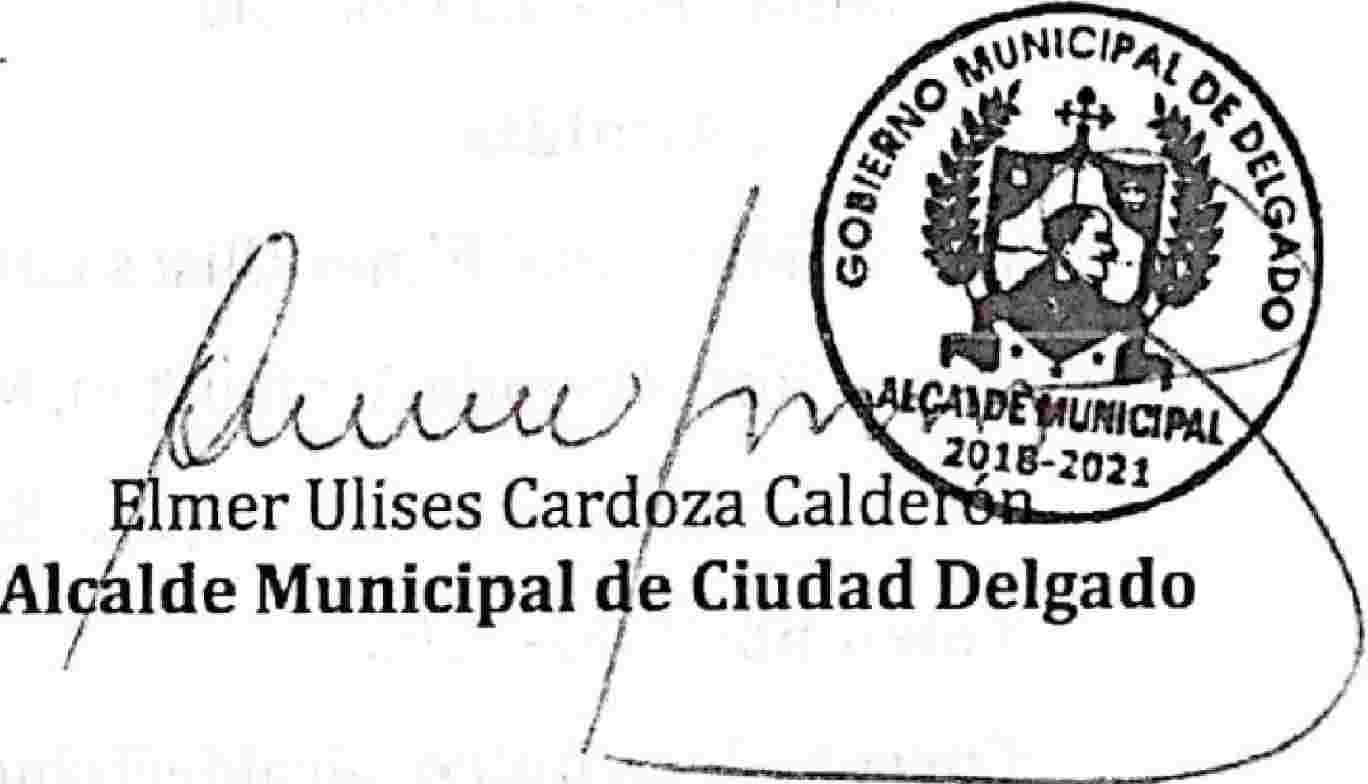 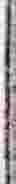 10Escaneado con CarnSc.